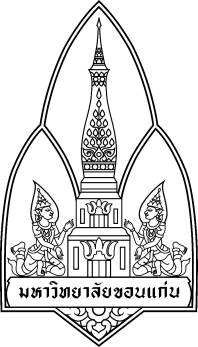 ที่ มข ๐๓๐๑.๖.๓.๑๙.๑/ว 	12 กันยายน ๒๕๖๒เรื่อง	ขอเชิญเข้าร่วมอบรมเชิงปฏิบัติการ “Workshop on Ethics in Palliative Care”เรียน	ผู้อำนวยการโรงพยาบาล สิ่งที่ส่งมาด้วย	๑. โครงการและกำหนดการ	จำนวน ๑ ชุด		๒. ใบตอบรับการอบรม 		จำนวน ๑ ชุด			 ด้วย ศูนย์การุณรักษ์ ร่วมกับงานบริการพยาบาล โรงพยาบาลศรีนครินทร์ คณะแพทยศาสตร์ มหาวิทยาลัยขอนแก่น ได้จัดอบรมเชิงปฏิบัติการ “Workshop on Ethics in Palliative Care” ระหว่างวันที่ 15-16 ตุลาคม 2562  ณ ห้องประชุมนพดล ทองโสภิต  ศูนย์หัวใจสิริกิติ์ โรงพยาบาลศรีนครินทร์ คณะแพทยศาสตร์ มหาวิทยาลัยขอนแก่น โดยมีวัตถุประสงค์เพื่อ พัฒนาแนวคิด องค์ความรู้ และแนวทางปฏิบัติด้านจริยธรรมที่เกี่ยวข้องกับการดูแลแบบประคับประคอง สำหรับบุคลากรแพทย์ พยาบาลที่ดูแลผู้ป่วย และแพทย์พยาบาลที่ดูแลผู้ป่วยระยะท้ายแบบประคับประคอง ในการนี้ คณะแพทยศาสตร์ มหาวิทยาลัยขอนแก่น ใคร่ขอเชิญแพทย์ พยาบาลที่ดูแลผู้ป่วยระยะท้ายแบบประคับประคอง และบุคลากรทางการแพทย์ที่สนใจ สมัครเข้าร่วมอบรมฯทางเว็บไซด์ http: www.karunruk.com ค่าลงทะเบียน  2,000 บาท โอนเงินเข้าบัญชีออมทรัพย์ ชื่อบัญชีประชุมวิชาการหน่วยการุณรักษ์  ธนาคารไทยพาณิชย์ สาขามหาวิทยาลัยขอนแก่น เลขที่บัญชี 551-425457-3 ตั้งแต่บัดนี้จนถึงวันที่                   13 ตุลาคม 2019 (ทั้งนี้ไม่นับเป็นวันลาและมีสิทธิ์เบิกค่าใช้จ่ายได้ตามระเบียบกระทรวงการคลัง) ดังรายละเอียดแนบมาพร้อมนี้		จึงเรียนมาเพื่อโปรดพิจารณา และประชาสัมพันธ์เข้าร่วมอบรม จักขอบพระคุณยิ่ง	ขอแสดงความนับถือ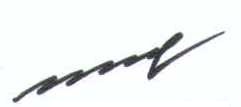  (รองศาสตราจารย์ศรีเวียง  ไพโรจน์กุล)หัวหน้าศูนย์การุณรักษ์